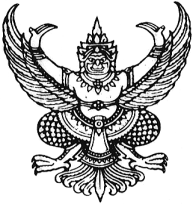    ประกาศองค์การบริหารส่วนตำบลน้ำหัก				        เรื่อง   ผลการสอบราคาจ้าง        โครงการก่อสร้างถนนลาดยางแอสฟัทล์ติกคอนกรีต   หมู่ที่  9ตำบลน้ำหัก   อำเภอคีรีรัฐนิคม    จังหวัดสุราษฎร์ธานี  -----------------------------	            ตามที่องค์การบริหารส่วนตำบลน้ำหัก ตำบลน้ำหัก อำเภอคีรีรัฐนิคม จังหวัดสุราษฎร์ธานีได้ดำเนินการเปิดซองสอบราคาจ้างโครงการก่อสร้างถนนลาดยางแอสฟัทล์ติกคอนกรีต   หมู่ที่  9  ตำบลน้ำหัก   อำเภอคีรีรัฐนิคม    จังหวัดสุราษฎร์ธานี     จำนวน   1  โครงการ   ตามรายละเอียดดังนี้     		โครงการก่อสร้างโครงการก่อสร้างถนนลาดยางแอสฟัทล์ติกคอนกรีต   หมู่ที่  9 ตำบลน้ำหัก   อำเภอคีรีรัฐนิคม    จังหวัดสุราษฎร์ธานี เพื่อดำเนินการก่อสร้างถนนลาดยางแอสฟัลท์ติกคอนกรีต  (ASPHALTIC  CONCRETE)  ผิวจราจรกว้าง  6.00 เมตร  ยาว  445  เมตร  หนา  0.03  เมตร หรือพื้นที่ไม่น้อยกว่า  2,670  ตารางเมตร   พร้อมขุดวางท่อระบายน้ำ  คสล. (มอก. 128/2528 ) ขนาด  0.80 X 1.00 เมตร  จำนวน  1  จุด  จำนวน  10  ท่อน  พร้อมยาแนวในและนอก  และติดตั้งป้ายประชาสัมพันธ์โครงการ  จำนวน  1  ป้าย (ป้ายเหล็ก) รายละเอียดตามแบบแปลนข้อกำหนดขององค์การบริหารส่วนตำบลน้ำหัก  อำเภอคีรีรัฐนิคม  จังหวัดสุราษฎร์ธานี   งบประมาณ   1,074,900.- บาท  (หนึ่งล้านเจ็ดหมื่นสี่พันเก้าร้อยบาทถ้วน)  ระยะเวลาดำเนินการ   45  วัน  ซึ่งราคานี้ได้รวมภาษีมูลค่าเพิ่มตลอดจนภาษีอากรอื่น ๆ และค่าใช้จ่ายทั้งปวงไว้ด้วยแล้ว   ปรากฏว่ามีผู้มายื่นสอบราคา  จำนวน   2   ราย  หจก. สมบูรณ์พรเจริญก่อสร้าง     เสนอราคา   เป็นจำนวนเงิน    1,073,000.-  บาทหจก. เพชรไพรัชการโยธา    เสนอราคา   เป็นจำนวนเงิน   1,074,000.-  บาท		คณะกรรมการเปิดซองสอบราคา   ได้ตรวจสอบพิจารณาแล้วปรากฏว่า  หจก.สมบูรณ์พรเจริญก่อสร้าง   เป็นผู้เสนอราคาที่มีคุณสมบัติถูกต้องตามเงื่อนไขเอกสารสอบราคา   มีคุณสมบัติเป็นประโยชน์ต่อองค์การบริหารส่วนตำบลน้ำหัก  และเป็นผู้เสนอราคาต่ำสุด   1,073,000.- (หนึ่งล้านเจ็ดหมื่นสามพันบาทถ้วน)		ดังนั้น  จึงเห็นสมควรจ้าง   หจก.สมบูรณ์พรเจริญก่อสร้าง    ให้ทำงานโครงการก่อสร้างโครงการก่อสร้างโครงการก่อสร้างถนนลาดยางแอสฟัทล์ติกคอนกรีต   หมู่ที่  9   ตำบลน้ำหัก   อำเภอคีรีรัฐนิคม    จังหวัดสุราษฎร์ธานี     ต่อไป		จึงประกาศมาให้ทราบโดยทั่วกัน		ประกาศ    ณ     วันที่    31      เดือน     กรกฎาคม    พ.ศ.  2557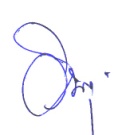                                                                (นายวิษณุ   นวลศรี)			           นายกองค์การบริหารส่วนตำบลน้ำหัก		สำเนาคู่ฉบับที่  สฎ  ๗๗๔๐๒/                                                           ที่ทำการองค์การบริหารส่วนตำบลน้ำหัก                                           			        หมู่ที่  ๑๐  ตำบลน้ำหัก อำเภอคีรีรัฐนิคม                                                                                      จังหวัดสุราษฎร์ธานี  ๘๔๑๘๐                                                                มีนาคม   2557เรื่อง    แจ้งทำสัญญาเรียน   นายสมคิด   แกล้วหาญ		อ้างถึง  ใบเสนอราคาโครงการก่อสร้างระบบประปาทรงแชมเปญพร้อมขุดวางท่อเมนประปา หมู่ที่  7           ตำบลน้ำหัก   อำเภอคีรีรัฐนิคม   จังหวัดสุราษฎร์ธานี   ลงวันที่   10   มีนาคม   2557                                ตามที่ท่านเข้าเสนอราคาโครงการก่อสร้างหอถังประปาทรงแชมเปญพร้อมขุดวางท่อเมนประปา  หมู่ที่  7  ตำบลน้ำหัก  อำเภอคีรีรัฐนิคม  จังหวัดสุราษฎร์ธานี  ซึ่งได้ทำการเปิดซองสอบราคาในวันที่  10  มีนาคม   พ.ศ. 2557  โดยท่านเสนอราคา  เป็นจำนวนเงิน  851,000.- (แปดแสนห้าหมื่นหนึ่งพันบาทถ้วน)  และทางคณะกรรมการเปิดซองสอบราคาได้เรียกท่านเข้ามาต่อรองราคาแล้ว ราคาคงเหลือ 850,000.-(แปดแสนห้าหมื่นบาทถ้วน) นั้น		ทางองค์การบริหารส่วนตำบลน้ำหัก  ตกลงจ้างโครงการดังกล่าวกับท่าน  ตามวงเงินข้างต้น โดยให้ท่านเข้ามาทำสัญญาจ้างกับองค์การบริหารส่วนตำบลน้ำหัก  ภายใน  7   วัน นับจากวันที่ได้รับหนังสือฉบับนี้   พร้อมกับนำหลักประกันสัญญาเป็นจำนวนเงิน  42,500.-บาท ( สี่หมื่นสองพันห้าร้อยบาทถ้วน )  มามอบให้แก่องค์การบริหารส่วนตำบลน้ำหัก  ในวันทำสัญญาด้วย		อนึ่งหากท่านไม่เข้าทำสัญญาภายในเวลาที่กำหนด  องค์การบริหารส่วนตำบลน้ำหักอาจพิจารณาเรียกร้องให้ท่านชดใช้ความเสียหาย  รวมทั้งจะพิจารณาให้เป็นผู้ทิ้งงาน  ตามข้อกำหนดที่ได้แจ้งไว้ในเอกสารสอบราคา		จึงเรียนมาเพื่อโปรดทราบ						   ขอแสดงความนับถือ					 	 ( นายวิษณุ  นวลศรี )			                     นายกองค์การบริหารส่วนตำบลน้ำหักกองคลังงานทะเบียนทรัพย์สินและพัสดุโทรศัพท์ / โทรสาร  ๐๗๗ -  ๙๓๑๔๓7WWW.NAMHAK.GO.TH    	